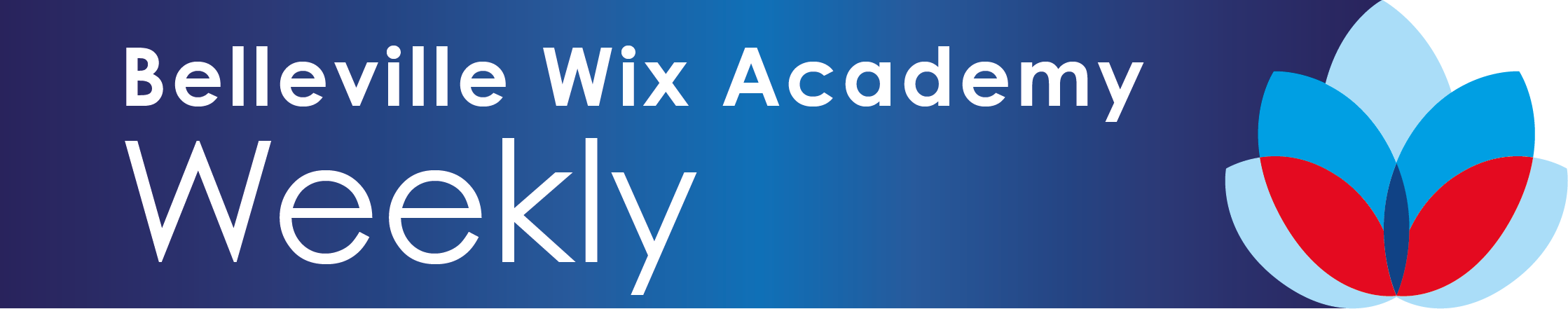 Continued……..Uniform - Polite Reminder 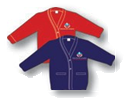 Every pupil should be wearing the agreed school uniform to school, every day. If a child has PE in the morning, they may wear their PE kit into school but must have their uniform to change into after the lesson.  BWA uniform consists of: BWA polo shirt, BWA sweatshirt or cardigan, navy blue trousers, skirt or pinafore and black sensible shoes.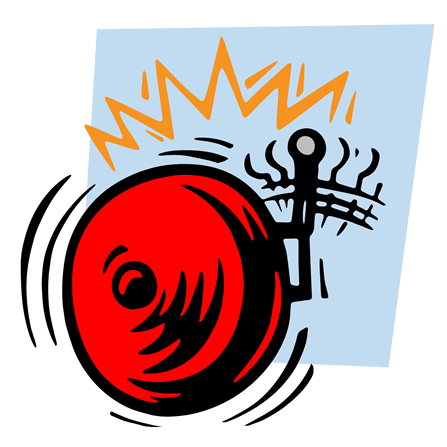 Being PreparedAt school we have two alarms. One is for use in a fire and the other is to signal Lockdown. Information for parents is available on our school website and on the back of this newsletter. I would encourage you to read this. On Wednesday, we sounded the Lockdown alarm in school and pupils were informed that this means we stay in the building.  When we hear the Fire alarm, It signals that we must leave the building. 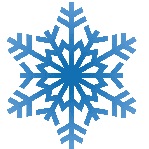 It snowed on Tuesday! Even for a short while, we did have a little flutter of snow at BWA. Snow forms when tiny ice crystals in clouds stick together to become snowflakes. If enough crystals stick together, they'll become heavy enough to fall to the ground. Personally, I adore the snow so it certainly made my week even more exciting. I know that the pupils loved it as well. I wish you all a very happy and peaceful weekend.                                                                   Séana Henry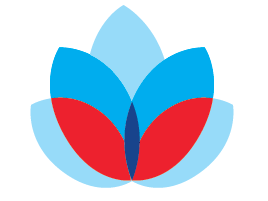 